г. Петропавловск-Камчатский		                «    »                        2020 годВ соответствии с Федеральным законом от 28.12.2013 № 442-ФЗ «Об основах социального обслуживания граждан в Российской Федерации», в рамках полномочий, определенных Положением о Министерстве социального развития и труда Камчатского края, утвержденным постановлением Правительства Камчатского края от 19.12.2008 № 423-П ПРИКАЗЫВАЮ:1.	Утвердить тарифы на социальные услуги, предоставляемые поставщиками социальных услуг в Камчатском крае в форме социального обслуживания на дому, на 2021 год согласно приложению к настоящему приказу.2. Настоящий приказ вступает в силу через 10 дней после дня его официального опубликования и распространяется на правоотношения, возникающие с 01.01.2021.Врио Министра                                                                                    Е.С. МеркуловТарифы на социальные услуги, предоставляемые поставщиками социальных услуг в Камчатском крае в форме социального обслуживания на дому, на 2020 годПримечание: для получателей, признанных нуждающимися в социальном обслуживании, применяется пониженный тариф на социальные услуги, предоставляемые поставщиками в форме социального обслуживания на дому в объемах, предусмотренных индивидуальными программами предоставления социальных услуг, в размере 15,0 % от утвержденных тарифов.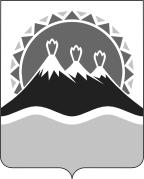 МИНИСТЕРСТВО СОЦИАЛЬНОГО РАЗВИТИЯ  И ТРУДАКАМЧАТСКОГО КРАЯПРИКАЗ № Об утверждении тарифов на социальные услуги, предоставляемые поставщиками социальных услуг в Камчатском крае в форме социального обслуживания на дому, на 2021 годПриложение к приказу Министерства социального развития и труда Камчатского края от                         2019       № № п/пНаименование социальной услугиСреднее время оказания социальной услуги, час/мин Максимальное количество услуг в месяцТариф на социальную услугу, руб.Тариф на социальную услугу, руб.№ п/пНаименование социальной услугиСреднее время оказания социальной услуги, час/мин Максимальное количество услуг в месяцВ городской местностиВ сельской местности123456Социально-бытовые услугиСоциально-бытовые услугиСоциально-бытовые услугиСоциально-бытовые услугиСоциально-бытовые услугиСоциально-бытовые услуги1.1Покупка за счет средств получателя социальных услуг и доставка на дом продуктов питания, промышленных товаров первой необходимости, средств санитарии и гигиены, средств ухода, книг, газет, журналов0,75/4515597,87599,371.2Помощь в приготовлении пищи1.2.1Помощь в приготовлении пищи0,75/4515597,87599,371.2.2Приготовление горячей пищи1/6031771,87773,801.3Помощь в приеме пищи (кормление)1.3.1Подача пищи0,17/10124191,88192,361.3.2Подача пищи и кормление0,67/40124539,87541,221.3.3Контроль за соблюдением питьевого режима0,08/5124133,88134,21Предоставление гигиенических услуг лицам, не способным по состоянию здоровья самостоятельно осуществлять за собой уход:Предоставление гигиенических услуг лицам, не способным по состоянию здоровья самостоятельно осуществлять за собой уход:Предоставление гигиенических услуг лицам, не способным по состоянию здоровья самостоятельно осуществлять за собой уход:Предоставление гигиенических услуг лицам, не способным по состоянию здоровья самостоятельно осуществлять за собой уход:Предоставление гигиенических услуг лицам, не способным по состоянию здоровья самостоятельно осуществлять за собой уход:Предоставление гигиенических услуг лицам, не способным по состоянию здоровья самостоятельно осуществлять за собой уход:1.4.1Помывка получателей социальных услуг в ванной, в душе1.4.1.1Присутствие при купании0,5/3010423,88424,941.4.1.2Содействие при купании0,5/3010423,88424,941.4.1.3Полное купание в душе или ванной комнате0,75/4510597,87599,371.4.1.4Полное купание в постели1/6010771,87773,801.4.2Умывание0,17/1031191,88192,361.4.3Уход за волосами0,08/5 31133,88134,211.4.4Стрижка ногтей на руках       0,25/15 4254,00254,631.4.5Стрижка ногтей на ногах       0,5/30 2423,88424,941.4.6Помощь в уходе за ротовой полостью0,25/1531249,88250,501.4.7Помощь при бритье0,17/1015191,88192,361.4.8Бритьё0,25/1515249,88250,501.4.9Смена постельного белья0,25/15от 1 до 7 раз в неделю в зависимости от загрязнения белья249,88250,501.4.10Смена нательного белья  1.4.10.1Помощь в одевании и раздевании0,33/20Для 3 группы ухода до 5 раз в неделю, 4 группы ухода до 2-х раз в день, для 5 группы ухода- до 4-х раз в день307,88308,651.4.10.2Смена нательного белья0,25/15Для 3 группы ухода до 5 раз в неделю, 4 группы ухода до 2-х раз в день, для 5 группы ухода- до 4-х раз в день249,88250,501.4.11Обработка катетеров0,17/1031191,88192,361.4.12Оказание помощи в пользовании туалетом (судном, уткой)0,25/1531249,88250,501.4.13Смена абсорбирующего белья0,25/1531249,88250,501.5Сдача за счет средств получателя социальных услуг вещей в стирку, химчистку, ремонт, обратная их доставка1/602771,87773,801.6  Стирка и глажка белья1.6  Стирка и глажка белья1.6  Стирка и глажка белья1.6  Стирка и глажка белья1.6  Стирка и глажка белья1.6  Стирка и глажка белья1.6.1Стирка постельного, нательного белья, одежды машинным способом0,33/20от 1до 7 раз в неделю в зависимости от индивидуальной нуждаемости307,88308,651.6.2Стирка нательного белья ручным способом1/60от 1до 7 раз в неделю в зависимости от индивидуальной нуждаемости771,87773,801.6.3Стирка постельного, нательного белья, полотенец, одежды машинным способом на базе организации социального обслуживания0,33/20от 1до 7 раз в неделю в зависимости от индивидуальной нуждаемости307,88308,651.6.4Помощь при стирке0,25/1510249,88250,501.6.5Мелкий ремонт одежды и белья, постельных принадлежностей0,5/301423,88424,941.6.6Глажение постельного, нательного белья, одежды1/604597,87599,371.7Внесение за счет средств получателя социальных услуг платы за жилое помещение и коммунальные услуги, а также за услуги связи, включая услуги связи для целей кабельного телерадиовещания0,75/45            2597,87599,371.8 Покупка за счет средств получателя социальных услуг топлива, топка печей, обеспечение водой (в жилых помещениях без центрального отопления и (или) водоснабжения):1.8 Покупка за счет средств получателя социальных услуг топлива, топка печей, обеспечение водой (в жилых помещениях без центрального отопления и (или) водоснабжения):1.8 Покупка за счет средств получателя социальных услуг топлива, топка печей, обеспечение водой (в жилых помещениях без центрального отопления и (или) водоснабжения):1.8 Покупка за счет средств получателя социальных услуг топлива, топка печей, обеспечение водой (в жилых помещениях без центрального отопления и (или) водоснабжения):1.8 Покупка за счет средств получателя социальных услуг топлива, топка печей, обеспечение водой (в жилых помещениях без центрального отопления и (или) водоснабжения):1.8 Покупка за счет средств получателя социальных услуг топлива, топка печей, обеспечение водой (в жилых помещениях без центрального отопления и (или) водоснабжения):1.8.1Покупка за счет средств получателя социальных услуг топлива0,75/452597,87599,371.8.2 Доставка воды на дом получателю социальных услуг, проживающему в жилом помещении без центрального водоснабжения0,67/4031539,87541,221.8.3.Топка печей в жилом помещении без центрального отопления0,5/3031423,88424,941.9 Помощь в организации проведения ремонта жилых помещений1.9 Помощь в организации проведения ремонта жилых помещений1.9 Помощь в организации проведения ремонта жилых помещений1.9 Помощь в организации проведения ремонта жилых помещений1.9 Помощь в организации проведения ремонта жилых помещений1.9 Помощь в организации проведения ремонта жилых помещений1.9.1Помощь в организации проведения ремонта жилых помещений2/120 1 раза в 3 года1467,861471,531.9.2Содействие в организации устранения неисправностей0,25/152 раза в год249,88250,50 Уборка жилых помещений: Уборка жилых помещений: Уборка жилых помещений: Уборка жилых помещений: Уборка жилых помещений: Уборка жилых помещений:1.10.1Оказание помощи в проведении уборки жилых помещений0,67/4010539,88541,221.10.2Проведение уборки жилых помещений1/6031771,87773,801.10.3Мытье раковин        0,08/55133,88134,211.10.4Мытье ванны  0,12/74 157,08157,471.10.5Мытье унитазов0,12/715157,08157,471.10.6Мытье туалета0,17/105191,88192,361.10.7Вынос мусора в мусорный контейнер0,08/5до 4 раз в неделю для 2 группы ухода и до 7 раз в неделю для 3-5 группы ухода133,88134,211.10.8Вынос жидких бытовых отходов в домах, не оборудованных системой канализации0,12/731157,08157,471.10.9Мытье газовой (электрической) плиты0,12/74157,08157,471.10.12Мытье холодильника внутри и снаружи (без передвижения холодильника)0,75/454 раза в год597,87599,371.10.13Мытье окон, в том числе с балконной дверью, за исключением элементов остекления балконов и лоджий0,42/252 раза в год365,88366,791.11Содействие в организации очистки (очистка) территории, прилегающей к частным домам1/60Услуга предоставляется в период с сентября по октябрь до двух раз в неделю, в период с ноября по май до 4 раз в771,87773,801.12Обеспечение кратковременного присмотра за детьми2/12052859,862867,011.13Оформление подписки на периодические издания за счет средств получателя социальных услуг0,5/301 раз в полугодие423,88424,941.14Отправка за счет средств получателя социальных услуг почтовой корреспонденции0,67/402423,88424,941.15Оказание помощи в написании писем, заявлений; оказание помощи в прочтении писем и документов0,67/40По мере возникновения потребности423,88424,941.16Сопровождение вне дома, в том числе к врачу и во время прогулок1.16.1Содействие в посещении театров, выставок и других культурных мероприятий0,5/302423,88424,941.16.2Сопровождение и содействие в посещении театров, выставок и других культурных мероприятий3/18012163,872169,271.16.3Сопровождение на прогулку1,5/90201119,871122,671.16.4Сопровождение вне дома, в том числе к врачу2/120102152,202157,581.17Предоставление услуг сиделки (помощника по уходу)1/6031771,87773,80Социально медицинские услугиСоциально медицинские услугиСоциально медицинские услугиСоциально медицинские услугиСоциально медицинские услугиСоциально медицинские услуги2.1Выполнение процедур, связанных с наблюдением за состоянием здоровья получателей социальных услуг (измерение температуры тела, артериального давления, контроль за приемом лекарств и т.д.)2.1.1Выполнение перевязок по назначению лечащего врача0,25/1522249,88250,502.1.2Измерение температуры тела0,17/1031191,88192,352.1.3Измерение артериального давления0,17/1031191,88192,352.1.4Контроль за приемом лекарственных средств0,08/522133,88134,212.1.4Контроль за приемом лекарственных средств0,17/1031191,88192,352.1.5Закапывание капель, проведение ингаляции0,08/522133,88134,212.1.5Закапывание капель, проведение ингаляции0,17/1031191,88192,352.1.6Проведение внутримышечной или подкожной инъекции, проведение внутривенной инъекции0,25/15По мере необходимости для 1-3 группы ухода до 2 раз в день ежедневно до 5 раз в неделю, для 4-5 группы ухода до 2 раз в день ежедневно до 7 раз в неделю249,88250,502.1.7Наложение мазей, компрессов0,17/10при необходимости для 2-3 группы ухода 1 раз в день ежедневно до 5 раз в неделю, для 4-5 группы ухода 1 раз в день ежедневно до 7 раз в неделю191,88192,352.1.8Проведение обработки пролежней, опрелостей0,5/3062423,88424,942.1.9Выполнение очистительной клизмы0,67/401539,87541,222.1.10Измерение уровня сахара глюкометром0,17/1031191,88192,352.2Систематическое наблюдение за получателями социальных услуг в целях выявления отклонений в состоянии их здоровья0,25/1510249,88250,502.3Оказание содействия в проведении оздоровительных мероприятий2.3.1Проведение оздоровительных мероприятий для получателей с легкой и умеренной степенью когнитивной дисфункции0,33/201 раз в полугодие307,88308,652.3.1Проведение оздоровительных мероприятий для получателей с легкой и умеренной степенью когнитивной дисфункции0,75/4515597,87599,372.3.2Помощь при ходьбе по дому0,5/3031479,96481,162.3.2Помощь при ходьбе по дому0,67/4031539,87541,222.3.3Позиционирование в кровати0,33/2031307,88308,652.3.4Усаживание на край кровати0,08/531133,88134,212.3.5Помощь при пересаживании0,08/531133,88134,212.3.6Пересаживание0,17/1031191,88192,352.3.7Проведение оздоровительных мероприятий0,5/3010479,96481,162.3.8Проведение оздоровительных мероприятий в форме физиотерапевтических процедур, массажа 1/6022771,87773,802.4Проведение мероприятий, направленных на формирование здорового образа жизни0,17/101191,88192,352.5Проведение занятий по адаптивной физкультуре0,75/4515729,00731,002.6Консультирование по социально-медицинским вопросам (поддержание и сохранение здоровья получателей социальных услуг, проведение оздоровительных мероприятий, выявление отклонений в состоянии их здоровья)0,33/201 раз в квартал307,88308,642.7. Содействие в получении (приобретении) по назначению лечащего врача лекарственных препаратов, медицинских изделий, в том числе технических средств реабилитации и специализированных продуктов лечебного питания:2.7. Содействие в получении (приобретении) по назначению лечащего врача лекарственных препаратов, медицинских изделий, в том числе технических средств реабилитации и специализированных продуктов лечебного питания:2.7. Содействие в получении (приобретении) по назначению лечащего врача лекарственных препаратов, медицинских изделий, в том числе технических средств реабилитации и специализированных продуктов лечебного питания:2.7. Содействие в получении (приобретении) по назначению лечащего врача лекарственных препаратов, медицинских изделий, в том числе технических средств реабилитации и специализированных продуктов лечебного питания:2.7. Содействие в получении (приобретении) по назначению лечащего врача лекарственных препаратов, медицинских изделий, в том числе технических средств реабилитации и специализированных продуктов лечебного питания:2.7. Содействие в получении (приобретении) по назначению лечащего врача лекарственных препаратов, медицинских изделий, в том числе технических средств реабилитации и специализированных продуктов лечебного питания:2.7.1Содействие в получении (приобретении) по назначению лечащего врача лекарственных препаратов, медицинских изделий, в том числе технических средств реабилитации и специализированных продуктов лечебного питания1/60Услуга предоставляется до одного раза в месяц для 2-3 групп ухода и до 1 раза в неделю для 4-5 групп ухода.В период с октября по май возможно предоставление данной услуги для 1 группы ухода до одного раза в месяц771,87773,802.7.2. Содействие в получении (приобретении) технических средств реабилитации:2.7.2. Содействие в получении (приобретении) технических средств реабилитации:2.7.2. Содействие в получении (приобретении) технических средств реабилитации:2.7.2. Содействие в получении (приобретении) технических средств реабилитации:2.7.2. Содействие в получении (приобретении) технических средств реабилитации:2.7.2. Содействие в получении (приобретении) технических средств реабилитации:2.7.2.1Взаимодействие с Фондом социального страхования Российской Федерации для оформления направления на получение либо изготовление технического средства реабилитации (далее -ТСР)2/120По мере возникновения потребности1467,861471,532.7.2.2Взаимодействие с пунктом проката ТСР 1/60По мере возникновения потребности771,87773,802.8.Содействие в направлении на санаторно-курортное лечение4/2401 раз в год2859,862867,012.9.Оказание доврачебной помощи0,83/50По мере возникновения потребности655,87657,51Социально-психологические услугиСоциально-психологические услугиСоциально-психологические услугиСоциально-психологические услугиСоциально-психологические услугиСоциально-психологические услуги3.1Социально-психологическое консультирование, в том числе по вопросам внутрисемейных отношений0,33/202307,88308,653.2Социально-психологический патронаж0,75/452521,50522,803.3Оказание консультационной психологической помощи (включая использование «телефона доверия»), в том числе анонимно0,5/304423,88424,943.4Психологическая диагностика и обследование личности и психологические тренинги0,75/451521,50522,803.5Психологическая коррекция 1/60По мере возникновения потребности654,12655,763.6Психологическая помощь и поддержка, в том числе гражданам, осуществляющим уход на дому за тяжелобольными получателями социальных услуг0,5/30По мере возникновения потребности423,88424,943.7Содействие восстановлению утраченных контактов с семьей и внутри семьи1,5/90По мере возникновения потребности1119,871122,673.8Проведение бесед, направленных на формирование у получателя социальных услуг позитивного психологического состояния, поддержание активного образа жизни0,5/3022423,88424,943.9Посещение получателей социальных услуг, находящихся в медицинских организациях, оказывающих медицинскую помощь в стационарных условиях, в целях оказания морально-психологической поддержки0,67/405539,87541,22Социально-педагогические услугиСоциально-педагогические услугиСоциально-педагогические услугиСоциально-педагогические услугиСоциально-педагогические услугиСоциально-педагогические услуги4.1Обучение практическим навыкам общего ухода за тяжелобольными получателями социальных услуг, получателями социальных услуг, имеющими ограничения жизнедеятельности, в том числе детьми-инвалидами0,67/40По мере возникновения потребности539,87541,224.2Организация помощи родителям или законным представителям детей-инвалидов, воспитываемых дома, в обучении таких детей навыкам самообслуживания, общения и контроля, направленным на развитие личности0,67/402477,28478,474.3Социально-педагогическая коррекция, включая диагностику и консультирование0,67/40По мере возникновения потребности477,28478,474.4Формирование позитивных интересов (в том числе в сфере досуга)0,33/202252,58253,214.5Организация досуга (праздники, экскурсии и другие культурные мероприятия)1/602510,52511,804.6Социально-педагогический патронаж  1/60По мере возникновения потребности544,49545,854.7Социально-педагогическое консультирование0,5/30По мере возникновения потребности310,18310,965. Социально-трудовые услуги5. Социально-трудовые услуги5. Социально-трудовые услуги5. Социально-трудовые услуги5. Социально-трудовые услуги5. Социально-трудовые услуги5.1Проведение мероприятий по использованию остаточных трудовых возможностей и обучению доступным профессиональным навыкам0,75/451552,08553,465.2Оказание помощи в трудоустройстве3/1802 раза в год2033,222038,305.3Организация помощи в получении образования, в том числе профессионального образования, инвалидами (детьми-инвалидами) в соответствии с их способностями1,5/901 раз в год1065,021067,686. Социально-правовые услуги6. Социально-правовые услуги6. Социально-правовые услуги6. Социально-правовые услуги6. Социально-правовые услуги6. Социально-правовые услуги6.1.Оказание помощи в оформлении и восстановлении утраченных документов получателей социальных услуг1,5/90 21119,871122,676.2.Оказание помощи в получении юридических услуг (в том числе бесплатно)0,67/402 раза в год539,87541,226.3.Оказание помощи в защите прав и законных интересов получателей социальных услуг0,67/402 раза в год539,87541,226.4.Содействие в оформлении регистрации по месту пребывания (месту жительства)3/1802 раза в год2163,872169,276.55Содействие в подготовке в органы опеки и попечительства документов, необходимых для усыновления, для устройства детей в семью3/1801 раз в год2163,872169,277. Услуги в целях повышения коммуникативного потенциала получателей социальных услуг, имеющих ограничения жизнедеятельности, в том числе детей-инвалидов7. Услуги в целях повышения коммуникативного потенциала получателей социальных услуг, имеющих ограничения жизнедеятельности, в том числе детей-инвалидов7. Услуги в целях повышения коммуникативного потенциала получателей социальных услуг, имеющих ограничения жизнедеятельности, в том числе детей-инвалидов7. Услуги в целях повышения коммуникативного потенциала получателей социальных услуг, имеющих ограничения жизнедеятельности, в том числе детей-инвалидов7. Услуги в целях повышения коммуникативного потенциала получателей социальных услуг, имеющих ограничения жизнедеятельности, в том числе детей-инвалидов7. Услуги в целях повышения коммуникативного потенциала получателей социальных услуг, имеющих ограничения жизнедеятельности, в том числе детей-инвалидов7.1.Обучение инвалидов (детей-инвалидов) пользованию средствами ухода и техническими средствами реабилитации0,5/301 раз в год405,82406,837.2.Проведение социально-реабилитационных мероприятий в сфере социального обслуживания0,33/20По мере возникновения потребности292,52293,257.3.Обучение навыкам поведения в быту и общественных местах0,33/2020 занятий в год292,52293,257.4.Оказание помощи в обучении навыкам компьютерной грамотности 0,75/45Полный курс занятий 15 дней, один раз в год570,62572,057.5.Услуги по переводу на язык жестов при реализации индивидуальной программы реабилитации инвалидов (детей-инвалидов)0,5/30По мере возникновения потребности416,12417,16